                                                                        «____» _________________ 20___г.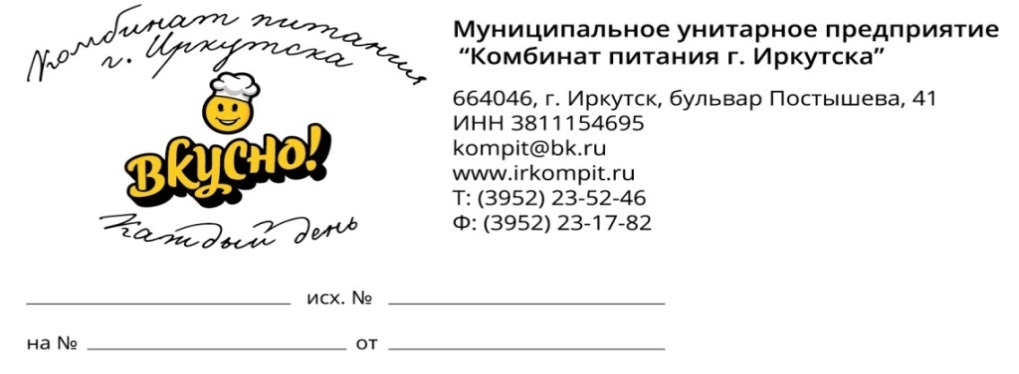                                                                          МБДОУ № ______________МЕНЮ ЕЖЕДНЕВНОЕ (Полный цикл)День 6Возрастная категория детей  ______________________________Время пребывания детей (с 12-ти часовым пребыванием)Заведующая МБДОУ (ФИО) ___________________          подпись ________________Шеф-повар (ФИО) ____________________________         подпись ________________№ сборника рецептурНаименование блюдаЯСЛИЯСЛИСАДСАД№ сборника рецептурНаименование блюдаОбъем порции блюдаЭнергетическая ценность (Ккал)Объем порции блюдаЭнергетическая ценность (Ккал)ЗАВТРАК№84, Пермь 2001Каша «Дружба»150167,72180201,30Пром. выпускБатон2562,552562,55№6, Москва 2016Масло сливочное порциями550,98550,98№54-2,           Москва 2022Чай с сахаром18033,8420037,572-Й ЗАВТРАКПром. выпускФруктовое пюре в инд. упаковке12555,7012555,70ОБЕДТТК №552Салат «Карусель»3028,705047,88№34, Пермь 2001Свекольник со сметаной150/1067,26180/1079,46ТТК №490аКотлеты «Петушок» п/ф МУП КП70268,2070268,20№366, Москва 2016Соус томатный2015,423022,70ТТК №2196Рис припущенный с яйцом «Цып-Цып»110134,83130159,42№54-2,           Москва 2022Компот из кураги15066,40180103,40Пром.  выпускХлеб ржаной2034,242034,24Пром.  выпускХлеб пшеничный2050,882050,88УПЛОТНЕННЫЙ ПОЛДНИКТТК №2211Салат «Чипполино»3038,396076,69№232, Москва 2016Омлет с картофелем150199,00180238,84№123, Москва 2007Компот из свежемороженой ягоды18064,1520071,20Пром.  выпускХлеб ржаной4068,664068,66Пром. выпускБулочка сладкая в ассортименте50128,3050128,30 УЖИНПром. выпускСок фруктовый в ассортименте20078,2020078,20Пром. выпускКондитерские изделия (печенье сахарное)1071,1515107,26Энергетическая ценность рациона питания на одного ребенка (Ккал):Энергетическая ценность рациона питания на одного ребенка (Ккал):Энергетическая ценность рациона питания на одного ребенка (Ккал):